                                     Додаток 1 до рішення виконкомувід 16 серпня 2018 року № 247      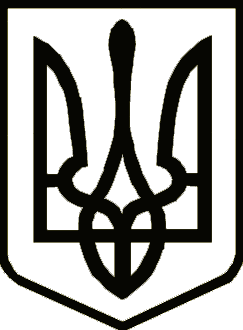                                                                                                                                         проектУкраїнаНОСІВСЬКА  МІСЬКА РАДА
Носівського району ЧЕРНІГІВСЬКОЇ  ОБЛАСТІР І Ш Е Н Н Я(сорок перша сесія сьомого скликання)17 серпня 2018 року                        м. Носівка     				       №10/41/VII  Про надання  дозволу на спеціальне використання природних ресурсіву межах територій та об’єктів природно- заповідного фонду місцевого значення Керуючись п.36 ч.1 статті 26 Закону України «Про місцеве самоврядування в Україні» розглянувши клопотання державного підприємства «Ніжинське лісове господарство» віід 19.07.2018 року , ліміт №06/18 на використання природних ресурсів у межах територій та об’єктів природно-заповідного фонду місцевого значення(лісокористувач ДП «Ніжинське лісове господарство») на 2018 рік, акт лісопатологічного і санітарного обстеження насаджень ДП «Ніжинське лісове господарство» в яких заплановані заходи з поліпшення санітарного стану лісів , які віднесені до природо-заповідного фонду  , міська рада вирішила:1. Надати  дозвiл державному підприємству «Ніжинське лісове господарство»  на спеціальне використання природних ресурсів у межах територій та об’єктів природно-заповідного фонду місцевого значення на території Іржавського лісництва  ботанічних заказників місцевого значення «Іржавська дача» та  «Козарська дача» (додається).2. Контроль за виконанням даного рішення покласти на постійну комісію з питань земельних відносин та охорони навколишнього природного середовища.Міський голова                                                     В.М. Ігнатченко